              Итоговая контрольная работа по английскому языку во 2  классе Пояснительная запискаДанная итоговая контрольная работа предназначена для учащихся 2-го класса по УМК «Spotlight» (Н. И. Быкова, Д. Дули, М. Д. Поспелова, В. Эванс) и проводится в конце учебного года. Контрольная работа включает в себя все пройденные лексические темы (еда, игрушки, семья, животные, погода, цифры, цвета), а также направлена на контроль знания алфавита, правил чтения и некоторых грамматических тем (личные местоимения, предлоги, can).За каждый правильный ответ учащийся получает 1 балл. Максимальное количество баллов – 78. На выполнение заданий дается 40 минут.Критерии оценивания: 70-78 баллов «5»59-69 баллов «4»39-58 баллов «3»Менее 39 баллов «2»Ответы вносятся непосредственно на лист с заданиями. Испытуемым предлагаются задания следующих типов: запиши, закрась, подчеркни, распредели по группам, замени, закончи предложения.Ответы Запиши недостающие буквы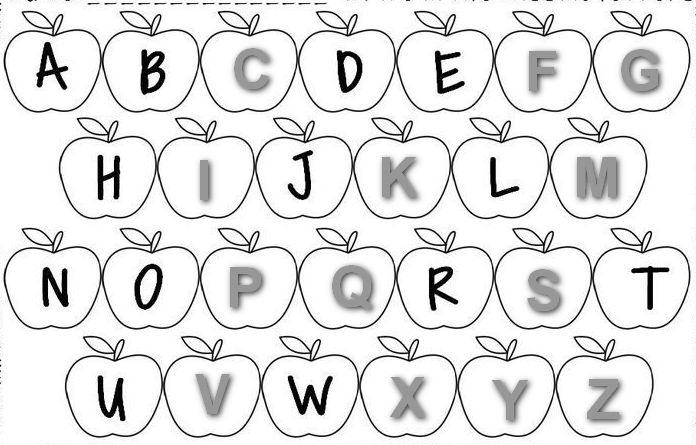 Сосчитай и подчеркни правильный ответ1.  2. 3. 4.One/Ten           five/three                   two/six                   eight/nine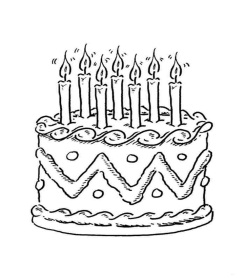 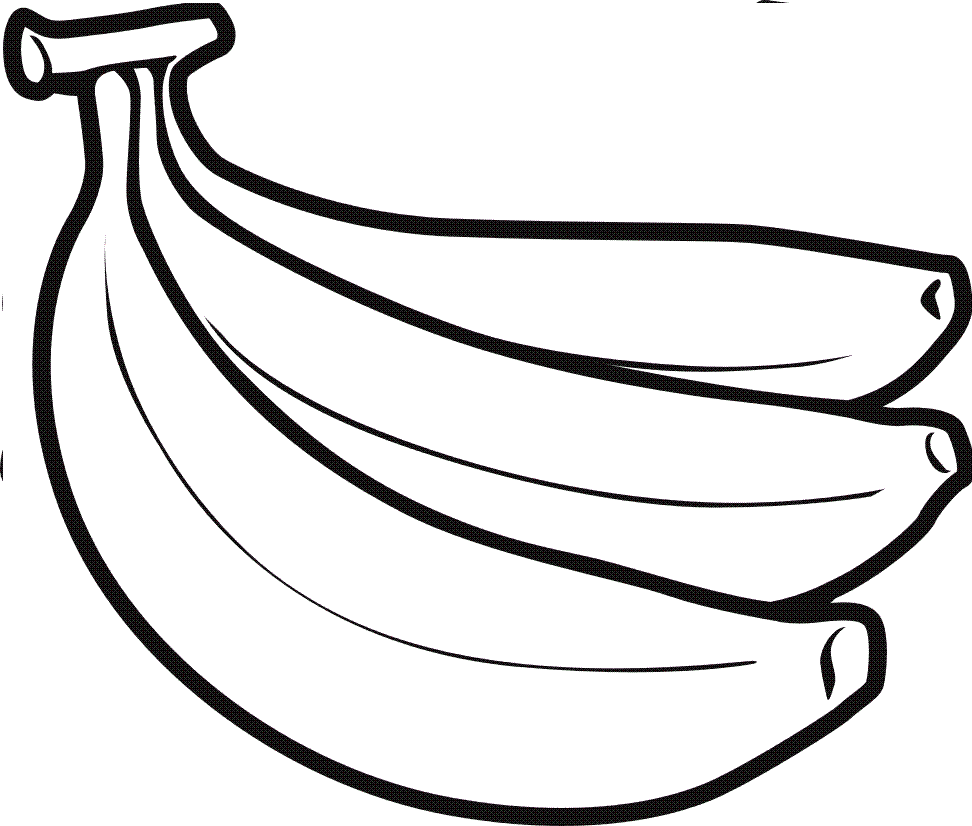 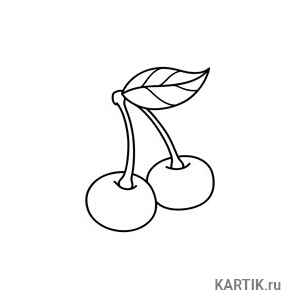 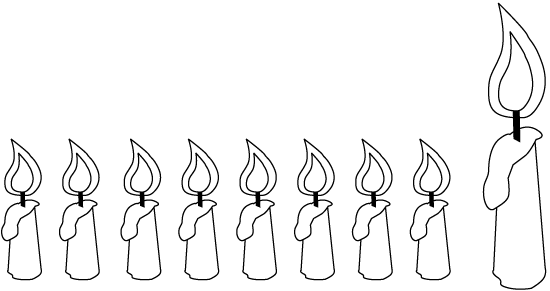 Закрась картинку указанными цветами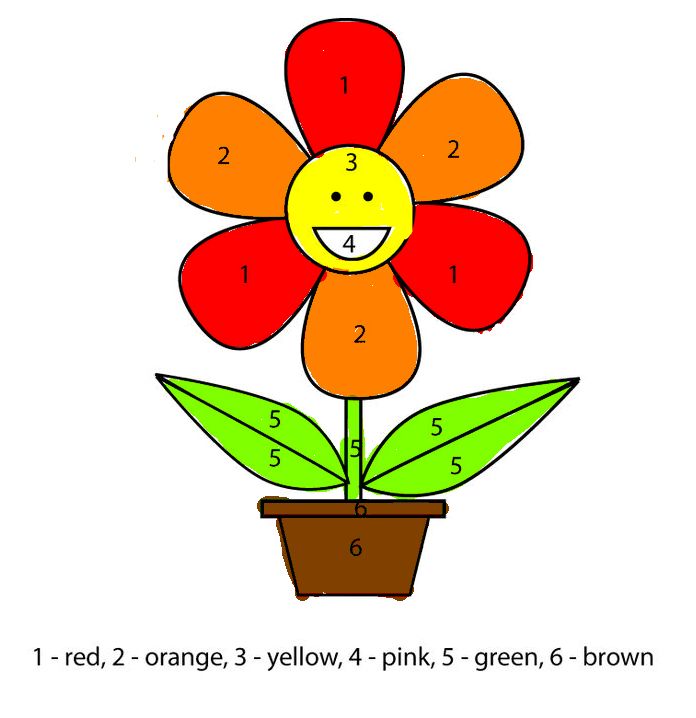 Напиши, что умеют эти животные, используя слова jump, run, sing, swim. Образец: A chimp can dance.A fish can swim.A birdcan sing. A horsecan run.A frog can jump.Распредели слова по группам:Food:apple,chips,chocolateFamily:mummy,grandpa,daddyHouse:bed,chair,tableAnimals:horse, frog,fishToys:teddy bear,ballerina,jack-in-the-boxClothes:T-shirt,jeans,jacketBody:ears,nose,eyesЗакончипредложенияопогоде, взависимостиотуказанноговременигода. Используйсловаsunny/ cold/ hot / windyandrainingIt’s winter. The weather is cold.It’s autumn. It’s windy and raining.It’s summer. It’s hot.It’s spring. The weather is sunny.Распределисловапогруппам, взависимостиоттого, какойзвукдаютвыделенныебуквыЗамени слова на местоимениями He илиShe. Ответы запиши в пропусках.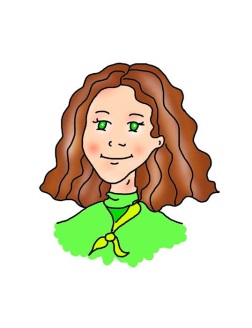 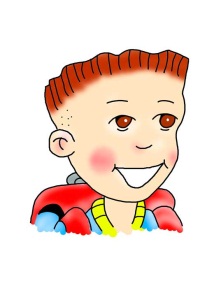 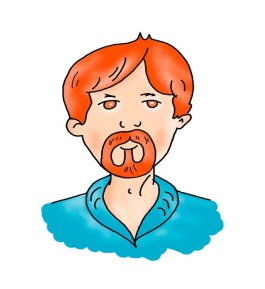 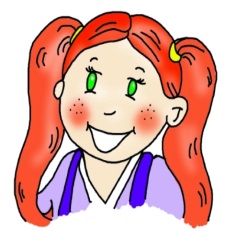 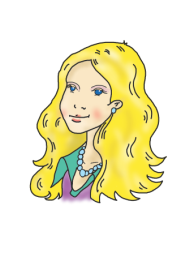 1. Mummy/she       2.  Larry/he       3.Daddy/he       4.Lulu/she          5. Nanny Shine/sheПодчеркни подходящий переводOn the table           a) на столе            b) под столомUnder the shelf      a) на полке           b) под полкойIn the box              a) на коробке        b) в коробкеПодбери реплику. Ответы внеси в таблицу.What’s your name?                 a) I’m Nanny Shine.How are you?                          b) It’s cold.How old are you?                    c) I’m fine, thanks.What’s this?                             d) I like bananas.What’s your favourite food?    e) I’m seven.What’s the weather like?          f) It’s a radio.Итоговая контрольная работа 
по английскому языку 
для 2 классаЗапиши недостающие буквы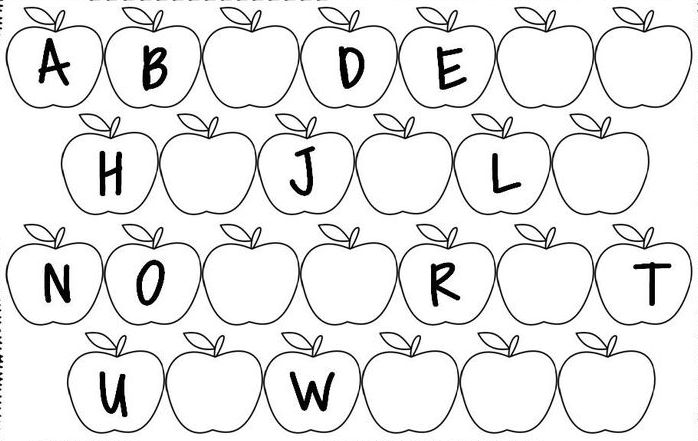 Сосчитай и подчеркни правильный ответ1.  2. 3. 4.       One/Ten           five/three               two/six                eight/nineЗакрась картинку указанными цветами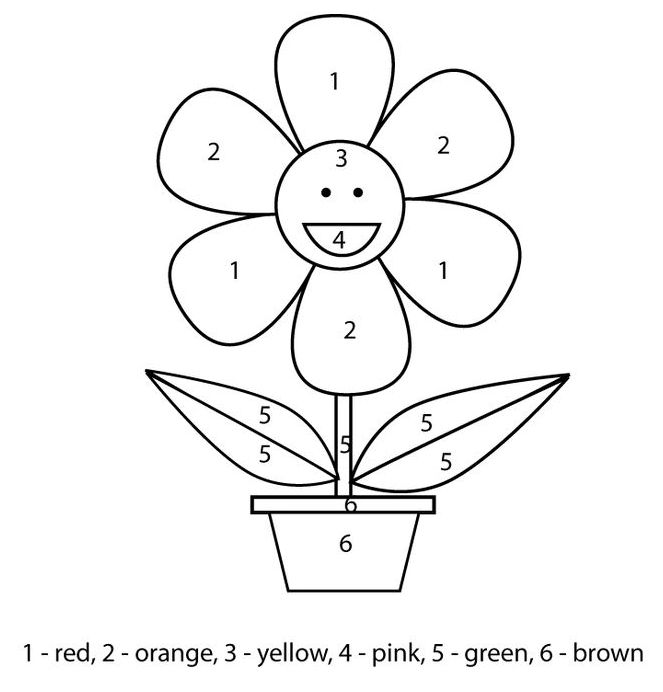 Напиши, что умеют эти животные, используя слова jump, run, sing, swim. Образец: A chimp can dance.A fish …A bird …A horse …A frog …Распределисловапогруппам: mummy, teddy bear, T-shirt, grandpa, apple, ears,chips, bed,  chair, ballerina,horse, frog, jack-in-the-box, fish,jeans, jacket, nose, table , eyes,daddy,chocolate.Food:Family:House:Animals:Toys:Clothes:Body:Закончи предложения о погоде, в зависимости от указанного времени года. Используй слова sunny/ cold/ hot / windy and rainingIt’s winter. The weather is …It’s autumn. It’s …It’s summer. It’s …It’s spring. The weather is …Распределисловапогруппам, взависимостиоттого, какойзвукдаютвыделенныебуквыgreen, egg, bed, sheep, cheese, chips, cake, king, yellow, teddy, socks,  yummyЗамени слова на местоимениями He или She. Ответы запиши в пропусках.1. Mummy/…      2. Larry/…      3.Daddy/…     4.Lulu/…      5.NannyShine/…Подчеркни подходящий переводOn the table                  a) на столе      b) под столомUnder the shelf             a) на полке       b) под полкойIn the box                     a) на коробке    b) в коробкеПодбери реплику. Ответы внеси в таблицу.What’s your name?How are you?How old are you?What’s this?What’s your favourite food?What’s the weather like?I’m Nanny Shine.It’s cold.I’m fine, thanks. I like bananas. I’m seven.It’s a radio.[k][i:]/[i][tʃ][j][e]cakekingsocksGreensheepteddyCheesechipsyellowyummyeggbed123456acefdb[k][i:]/[i][tʃ][j][e]123456